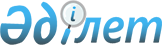 Об утверждении стандартов государственных услуг в сфере земельных отношений
					
			Утративший силу
			
			
		
					Приказ Заместителя Премьер-Министра Республики Казахстан - Министра сельского хозяйства Республики Казахстан от 24 января 2019 года № 25. Зарегистрирован в Министерстве юстиции Республики Казахстан 25 января 2019 года № 18243. Утратил силу приказом Министра сельского хозяйства Республики Казахстан от 1 октября 2020 года № 301.
      Сноска. Утратил силу приказом Министра сельского хозяйства РК от 01.10.2020 № 301 (вводится в действие по истечении двадцати одного календарного дня после дня его первого официального опубликования).
      В соответствии с подпунктом 1) статьи 10 Закона Республики Казахстан от 15 апреля 2013 года "О государственных услугах" ПРИКАЗЫВАЮ:
      1. Утвердить:
      стандарт государственной услуги "Принятие решения о предоставлении земельных участков для размещения объектов дорожного сервиса в придорожных полосах или объектов за их пределами, когда для доступа к ним требуется подъезд" согласно приложению 1 к настоящему приказу;
      стандарт государственной услуги "Продажа в частную собственность земельного участка, ранее предоставленного в землепользование" согласно приложению 2 к настоящему приказу;
      стандарт государственной услуги "Продажа земельного участка в частную собственность в рассрочку" согласно приложению 3 к настоящему приказу;
      стандарт государственной услуги "Заключение договоров купли-продажи земельного участка" согласно приложению 4 к настоящему приказу;
      стандарт государственной услуги "Заключение договоров аренды земельного участка" согласно приложению 5 к настоящему приказу;
      стандарт государственной услуги "Постановка на очередь на получение земельного участка" согласно приложению 6 к настоящему приказу.
      2. Комитету по управлению земельными ресурсами Министерства сельского хозяйства Республики Казахстан в установленном законодательством порядке обеспечить:
      1) государственную регистрацию настоящего приказа в Министерстве юстиции Республики Казахстан;
      2) в течение десяти календарных дней со дня государственной регистрации настоящего приказа направление его на казахском и русском языках в Республиканское государственное предприятие на праве хозяйственного ведения "Республиканский центр правовой информации" для официального опубликования и включения в Эталонный контрольный банк нормативных правовых актов Республики Казахстан;
      3) в течение десяти календарных дней после государственной регистрации настоящего приказа направление его копии на официальное опубликование в периодические печатные издания; 
      4) размещение настоящего приказа на интернет-ресурсе Министерства сельского хозяйства Республики Казахстан после его официального опубликования;
      5) в течении десяти рабочих дней после государственной регистрации настоящего приказа представление в Департамент юридической службы Министерства сельского хозяйства Республики Казахстан сведений об исполнении мероприятий, предусмотренных подпунктами 1), 2), 3) и 4) настоящего пункта.
      3. Контроль за исполнением настоящего приказа возложить на курирующего вице-министра сельского хозяйства Республики Казахстан.
      4. Настоящий приказ вводится в действие по истечении десяти календарных дней после дня его первого официального опубликования.
      "СОГЛАСОВАН"
Министерство информации и коммуникаций
Республики Казахстан
      "СОГЛАСОВАН"
Министерство индустрии и инфраструктурного развития
Республики Казахстан Стандарт государственной услуги
"Принятие решения о предоставлении земельных участков для размещения объектов дорожного сервиса в придорожных полосах или объектов за их пределами, когда для доступа к ним требуется подъезд" Глава 1. Общие положения
      1. Государственная услуга "Принятие решения о предоставлении земельных участков для размещения объектов дорожного сервиса в придорожных полосах или объектов за их пределами, когда для доступа к ним требуется подъезд" (далее – государственная услуга).
      2. Стандарт государственной услуги (далее – Стандарт) разработан Министерством сельского хозяйства Республики Казахстан (далее – Министерство).
      3. Государственная услуга оказывается местными исполнительными органами областей, городов Астаны, Алматы и Шымкент, районов, городов областного значения (далее – услугодатель).
      Прием заявлений и выдача результатов оказания государственной услуги осуществляются через:
      1) канцелярию услугодателя;
      2) веб-портал "электронного правительства" www.egov.kz (далее – портал). Глава 2. Порядок оказания государственной услуги
      4. Сроки оказания государственной услуги:
      1) со дня сдачи пакета документов услугодателю и на портал:
      1 – этап: определение возможности использования испрашиваемого земельного участка по заявленному целевому назначению, изготовление акта выбора земельного участка, выдача заключения земельной комиссии – 23 (двадцать три) рабочих дня;
      2 – этап: со дня утверждения землеустроительного проекта вынесение решения о предоставлении права землепользования на земельный участок – 7 (семь) рабочих дней;
      2) максимально допустимое время ожидания для сдачи пакета документов – 15 (пятнадцать) минут;
      3) максимально допустимое время обслуживания – 15 (пятнадцать) минут.
      5. Форма оказания государственной услуги: электронная (полностью автоматизированная) и (или) бумажная.
      6. Результат оказания государственной услуги решение услугодателя о предоставлении права на земельный участок либо мотивированный отказ в оказании государственной услуги по основаниям, предусмотренным пунктом 10 настоящего Стандарта.
      Форма предоставления результата оказания государственной услуги: электронная (полностью автоматизированная) и (или) бумажная.
      На портале результат оказания государственной услуги направляется в "личный кабинет" услугополучателя в форме электронного документа, подписанного электронной цифровой подписью (далее – ЭЦП) уполномоченного лица услугодателя.
      7. Государственная услуга оказывается бесплатно физическим и юридическим лицам (далее – услугополучатель).
      8. График работы:
      1) услугодателя с понедельника по пятницу с 9.00 до 18.30 часов с перерывом на обед с 13.00 до 14.30 часов, за исключением выходных и праздничных дней, согласно трудовому законодательству Республики Казахстан и статьи 5 Закона Республики Казахстан от 13 декабря 2001 года "О праздниках в Республике Казахстан" (далее – Закон о праздниках).
      Прием заявления и выдача результата оказания государственной услуги осуществляются с 9.00 до 17.30 часов с перерывом на обед с 13.00 до 14.30 часов.
      Государственная услуга оказывается по месту нахождения земельного участка в порядке очереди, без предварительной записи и ускоренного обслуживания;
      2) портала – круглосуточно, за исключением технических перерывов в связи с проведением ремонтных работ (при обращении услугополучателя после окончания рабочего времени, в выходные и праздничные дни согласно трудовому законодательству Республики Казахстан и статьи 5 Закона о праздниках, прием заявлений и выдача результатов оказания государственной услуги осуществляются следующим рабочим днем).
      9. Услугополучатель (либо его представитель по доверенности), в том числе лица, имеющие льготы, представляет в одном экземпляре:
      услугодателю:
      1 - этап:
      1) заявление на предоставление земельного участка для размещения объектов дорожного сервиса в придорожных полосах или объектов за их пределами, когда для доступа к ним требуется подъезд по форме согласно приложению к настоящему Стандарту;
      2) документ, удостоверяющий личность (требуется для идентификации личности);
      3) схему размещения земельного участка;
      4) согласование с Национальным оператором по управлению автомобильными дорогами на автомобильных дорогах республиканского и международного значения;
      2-этап:
      утвержденный землеустроительный проект;
      на портал:
      1-этап:
      1) электронное заявление на предоставление земельного участка для размещения объектов дорожного сервиса в придорожных полосах или объектов за их пределами, когда для доступа к ним требуется подъезд по форме согласно приложению к настоящему Стандарту;
      2) электронную копию схемы размещения земельного участка;
      3) электронную копию согласования с Национальным оператором по управлению автомобильными дорогами на автомобильных дорогах республиканского и международного значения;
      2-этап:
      электронную копию утвержденного землеустроительного проекта.
      Истребование от услугополучателей документов, которые могут быть получены из информационных систем, не допускается.
      Сведения о документах, удостоверяющих личность, о регистрации (перерегистрации) юридического лица, регистрации индивидуального предпринимателя, либо о начале деятельности в качестве индивидуального предпринимателя, подтверждающих право собственности на недвижимое имущество, правоустанавливающих и идентификационных документов на земельный участок, об отсутствии обременений на земельный участок, услугодатель получает из соответствующих государственных информационных систем через платежный шлюз "электронного правительства".
      Услугодатель получает согласие услугополучателя на использование сведений, составляющих охраняемую законом тайну, содержащихся в информационных системах, при оказании государственных услуг, если иное не предусмотрено законами Республики Казахстан.
      При сдаче услугополучателем всех необходимых документов:
      услугодателю подтверждением принятия заявления на бумажном носителе является отметка на его копии о регистрации в канцелярии с указанием даты и времени приема заявления;
      на портал в "личный кабинет" направляется статус о принятии запроса на оказание государственной услуги, а также уведомление с указанием даты и времени получения результата оказания государственной услуги.
      10. Основаниями для отказа в оказании государственной услуги являются:
      1) установление недостоверности документов, представленных услугополучателем для получения государственной услуги, и (или) данных (сведений), содержащихся в них;
      2) в отношении услугополучателя имеется вступившее в законную силу решение суда, на основании которого услугополучатель лишен специального права, связанного с получением государственной услуги;
      3) несоответствие услугополучателя и (или) представленных материалов, данных и сведений, необходимых для оказания государственной услуги, требованиям, установленными частью 2 пункта 1 и пунктом 6 статьи 24, частью 6 пункта 3 и пунктом 6-1 статьи 43, частью 2 пункта 6 статьи 49-2, пунктом 2, 2-1 и 4 статьи 50 Земельного кодекса Республики Казахстан от 20 июня 2003 года и пунктами 3 и 4 статьи 8 Закона Республики Казахстан "Об автомобильных дорогах" от 17 июля 2001 года. Глава 3. Порядок обжалования решений, действий (бездействий) центрального государственного органа, а также услугодателя и (или) его должностных лиц, по вопросам оказания государственных услуг
      11. Обжалование решений, действий (бездействий) Министерства, а также услугодателя и (или) его должностных лиц, по вопросам оказания государственных услуг: жалоба подается на имя руководителя услугодателя либо на имя руководителя Министерства в рабочие дни по адресам, указанным в пункте 14 настоящего Стандарта.
      Жалоба подается в письменной форме по почте, посредством портала либо нарочно через канцелярию услугодателя или Министерства.
      Подтверждением принятия жалобы в канцелярии услугодателя, Министерства, является ее регистрация (штамп, входящий номер и дата) с указанием фамилии и инициалов лица, принявшего жалобу, срока и места получения ответа на поданную жалобу. Жалоба подписывается физическим лицом или представителем юридического лица.
      При обращении через портал информацию о порядке обжалования можно получить по телефонам единого контакт-центра 1414, 8 800 080 7777.
      При отправке жалобы через портал услугополучателю из "личного кабинета" доступна информация об обращении, которая обновляется в ходе обработки обращения услугодателем (отметки о доставке, регистрации, исполнении, ответ о рассмотрении или отказе в рассмотрении).
      Жалоба услугополучателя, поступившая в адрес услугодателя, Министерства, подлежит рассмотрению в течение пяти рабочих дней со дня ее регистрации. Мотивированный ответ о результатах рассмотрения жалобы направляется услугополучателю по почте, посредством портала либо выдается нарочно в канцелярии услугодателя, Министерства.
      В случае несогласия с результатами оказания государственной услуги услугополучатель может обратиться с жалобой в уполномоченный орган по оценке и контролю за качеством оказания государственных услуг.
      Жалоба услугополучателя, поступившая в адрес уполномоченного органа по оценке и контролю за качеством оказания государственных услуг, подлежит рассмотрению в течение пятнадцати рабочих дней со дня ее регистрации.
      12. В случаях несогласия с результатами оказания государственной услуги услугополучатель обращается в суд в установленном законодательством Республики Казахстан порядке. Глава 4. Иные требования с учетом особенностей оказания государственной услуги, в том числе оказываемой в электронной форме
      13. Для оказания государственной услуги создаются условия для услугополучателей на время ожидания и подготовки необходимых документов (кресла для ожидания, места для заполнения документов, оснащенные стендами с перечнем необходимых документов и образцами их заполнения), принимаются меры противопожарной безопасности.
      Здание услугодателя оборудовано входом с пандусами, предназначенными для доступа людей с ограниченными возможностями.
      14. Адреса мест оказания государственной услуги размещены на интернет-ресурсе Министерства: www.moa.gov.kz, раздел "Государственные услуги", подраздел "Адреса мест оказания государственной услуги" – "Местные исполнительные органы".
      15. Услугополучатель имеет возможность получения информации о порядке и статусе оказания государственной услуги в режиме удаленного доступа посредством "личного кабинета" портала, а также единого контакт-центра.
      16. Контактные телефоны справочных служб по вопросам оказания государственных услуг: 1414, 8 800 080 7777.              Заявление на предоставление земельного участка для размещения
                   объектов дорожного сервиса в придорожных полосах
             или объектов за их пределами, когда для доступа к ним требуется подъезд
      Прошу предоставить земельный участок, расположенного ___________________
______________________________________________________________________
             (адрес (местоположение) земельного участка)
площадью ____________ гектар, для ______________________________________,
                               (целевое назначение земельного участка)
_____________________________________, _________________________________
             (указать вид права)                   (наличие (отсутствие) другого
_______________________________________________________________________
земельного участка (в соответствии с пунктом 2 статьи 50 Земельного кодекса
Республики Казахстан от 20 июня 2003 года)
Согласен(на) на использование сведений, составляющих охраняемую законом тайну,
содержащихся в информационных системах.
Услугополучатель_________________________________________________
                   (фамилия, имя, отчество (при его наличии)
_______________________________________________________________________
физического либо уполномоченного представителя юридического лица, подпись) Стандарт государственной услуги
"Продажа в частную собственность земельного участка, ранее предоставленного в землепользование" Глава 1. Общие положения
      1. Государственная услуга "Продажа в частную собственность земельного участка, ранее предоставленного в землепользование" (далее – государственная услуга).
      2. Стандарт государственной услуги (далее – Стандарт) разработан Министерством сельского хозяйства Республики Казахстан (далее – Министерство).
      3. Государственная услуга оказывается местными исполнительными органами областей, городов Нур-Султан, Алматы и Шымкент, районов, городов областного значения, городов районного значения, аким поселка, села, сельского округа (далее – услугодатель).
      Прием заявления и выдача результата оказания государственной услуги осуществляются через канцелярию услугодателя.
      Сноска. Пункт 3 в редакции приказа Министра сельского хозяйства РК от 27.09.2019 № 356 (вводится в действие по истечении десяти календарных дней после дня его первого официального опубликования).

 Глава 2. Порядок оказания государственной услуги
      4. Срок оказания государственной услуги:
      1) со дня сдачи пакета документов услугодателю – 15 (пятнадцать) рабочих дней;
      2) максимально допустимое время ожидания для сдачи пакета документов 15 (пятнадцать) минут;
      3) максимально допустимое время обслуживания 15 (пятнадцать) минут.
      5. Форма оказания государственной услуги: бумажная.
      6. Результат оказания государственной услуги решение услугодателя о предоставлении права на земельный участок либо мотивированный отказ в оказании государственной услуги по основаниям, предусмотренным пунктом 10 настоящего Стандарта.
      Форма предоставления результата оказания государственной услуги: бумажная.
      7. Государственная услуга оказывается бесплатно физическим и юридическим лицам (далее – услугополучатель).
      8. График работы услугодателя с понедельника по пятницу с 9.00 до 18.30 часов с перерывом на обед с 13.00 до 14.30 часов, за исключением выходных и праздничных дней, согласно трудовому законодательству Республики Казахстан и статьи 5 Закона Республики Казахстан от 13 декабря 2001 года "О праздниках в Республике Казахстан".
      Прием заявления и выдача результата оказания государственной услуги осуществляются с 9.00 до 17.30 часов с перерывом на обед с 13.00 до 14.30 часов.
      Государственная услуга оказывается по месту нахождения земельного участка в порядке очереди, без предварительной записи и ускоренного обслуживания.
      9. Услугополучатель (либо его представитель по доверенности), в том числе лица, имеющие льготы, представляет в одном экземпляре услугодателю:
      1) заявление на продажу в частную собственность земельного участка, ранее предоставленного в землепользование по форме согласно приложению к настоящему Стандарту;
      2) документ, удостоверяющий личность (для идентификации личности);
      3) акт кадастровой (оценочной) стоимости земельного участка.
      Истребование от услугополучателей документов, которые могут быть получены из информационных систем, не допускается.
      Сведения о документах, удостоверяющих личность, о регистрации (перерегистрации) юридического лица, регистрации индивидуального предпринимателя, либо о начале деятельности в качестве индивидуального предпринимателя, подтверждающих право собственности на недвижимое имущество, правоустанавливающих и идентификационных документов на земельный участок, об отсутствии обременений на земельный участок, услугодатель получает из соответствующих государственных информационных систем через платежный шлюз "электронного правительства".
      Услугодатель получает согласие услугополучателя на использование сведений, составляющих охраняемую законом тайну, содержащихся в информационных системах, при оказании государственных услуг, если иное не предусмотрено законами Республики Казахстан.
      При сдаче услугополучателем всех необходимых документов услугодателю подтверждением принятия заявления на бумажном носителе является отметка на его копии о регистрации в канцелярии с указанием даты и времени приема заявления.
      10. Основаниями для отказа в оказании государственной услуги являются:
      1) установление недостоверности документов, представленных услугополучателем для получения государственной услуги, и (или) данных (сведений), содержащихся в них;
      2) в отношении услугополучателя имеется вступившее в законную силу решение суда, на основании которого услугополучатель лишен специального права, связанного с получением государственной услуги;
      3) несоответствие услугополучателя и (или) представленных материалов, данных и сведений, необходимых для оказания государственной услуги, требованиям, установленными частью 2 пункта 1 и пунктом 6 статьи 24, частью 6 пункта 3 и пунктом 6-1 статьи 43, частью 2 пункта 6 статьи 49-2, пунктом 2, 2-1 и 4 статьи 50 Земельного кодекса Республики Казахстан от 20 июня 2003 года. Глава 3. Порядок обжалования решений, действий (бездействий) центрального государственного органа, а также услугодателя и (или) его должностных лиц, по вопросам оказания государственных услуг
      11. Обжалование решений, действий (бездействий) Министерства, а также услугодателя и (или) его должностных лиц, по вопросам оказания государственных услуг: жалоба подается на имя руководителя услугодателя либо на имя руководителя Министерства в рабочие дни по адресам, указанным в пункте 14 настоящего Стандарта.
      Жалоба подается в письменной форме по почте, посредством портала либо нарочно через канцелярию услугодателя или Министерства.
      Подтверждением принятия жалобы в канцелярии услугодателя, Министерства, является ее регистрация (штамп, входящий номер и дата) с указанием фамилии и инициалов лица, принявшего жалобу, срока и места получения ответа на поданную жалобу. Жалоба подписывается физическим лицом или представителем юридического лица.
      При обращении через портал информацию о порядке обжалования можно получить по телефонам единого контакт-центра 1414, 8 800 080 7777.
      При отправке жалобы через портал услугополучателю из "личного кабинета" доступна информация об обращении, которая обновляется в ходе обработки обращения услугодателем (отметки о доставке, регистрации, исполнении, ответ о рассмотрении или отказе в рассмотрении).
      Жалоба услугополучателя, поступившая в адрес услугодателя, Министерства, подлежит рассмотрению в течение пяти рабочих дней со дня ее регистрации. Мотивированный ответ о результатах рассмотрения жалобы направляется услугополучателю по почте, посредством портала либо выдается нарочно в канцелярии услугодателя, Министерства.
      В случае несогласия с результатами оказания государственной услуги услугополучатель может обратиться с жалобой в уполномоченный орган по оценке и контролю за качеством оказания государственных услуг.
      Жалоба услугополучателя, поступившая в адрес уполномоченного органа по оценке и контролю за качеством оказания государственных услуг, подлежит рассмотрению в течение пятнадцати рабочих дней со дня ее регистрации.
      12. В случаях несогласия с результатами оказания государственной услуги услугополучатель обращается в суд в установленном законодательством Республики Казахстан порядке. Глава 4. Иные требования с учетом особенностей оказания государственной услуги
      13. Для оказания государственной услуги создаются условия для услугополучателей на время ожидания и подготовки необходимых документов (кресла для ожидания, места для заполнения документов, оснащенные стендами с перечнем необходимых документов и образцами их заполнения), принимаются меры противопожарной безопасности.
      Здание услугодателя оборудовано входом с пандусами, предназначенными для доступа людей с ограниченными возможностями.
      14. Адреса мест оказания государственной услуги размещены на интернет-ресурсе Министерства: www.moa.gov.kz, раздел "Государственные услуги", подраздел "Адреса мест оказания государственной услуги" – "Местные исполнительные органы".
      15. Услугополучатель имеет возможность получения информации о порядке и статусе оказания государственной услуги в режиме удаленного доступа посредством "личного кабинета" портала, а также единого контакт-центра.
      16. Контактные телефоны справочных служб по вопросам оказания государственных услуг: 1414, 8 800 080 7777.              Заявление на продажу в частную собственность земельного участка,
                         ранее предоставленного в землепользование
      Прошу предоставить право частной собственности на земельный участок,
ранее предоставленного в землепользование, расположенного ________________
_______________________________________________________________________
             (адрес (местоположение) земельного участка)
площадью ____________ гектар, для _______________________________________.
                               (целевое назначение земельного участка)
Согласен(на) на использование сведений, составляющих охраняемую законом тайну,
содержащихся в информационных системах.
Услугополучатель________________________________________________________
                         (фамилия, имя, отчество (при его наличии)
_______________________________________________________________________
физического либо уполномоченного представителя юридического лица, подпись) Стандарт государственной услуги
"Продажа земельного участка в частную собственность в рассрочку" Глава 1. Общие положения
      1. Государственная услуга "Продажа земельного участка в частную собственность в рассрочку" (далее – государственная услуга).
      2. Стандарт государственной услуги (далее – Стандарт) разработан Министерством сельского хозяйства Республики Казахстан (далее – Министерство).
      3. Государственная услуга оказывается местными исполнительными органами областей, городов Нур-Султан, Алматы и Шымкент, районов, городов областного значения, городов районного значения (далее – услугодатель).
      Прием заявления и выдача результата оказания государственной услуги осуществляются через канцелярию услугодателя.
      Сноска. Пункт 3 в редакции приказа Министра сельского хозяйства РК от 27.09.2019 № 356 (вводится в действие по истечении десяти календарных дней после дня его первого официального опубликования).

 Глава 2. Порядок оказания государственной услуги
      4. Срок оказания государственной услуги:
      1) со дня сдачи пакета документов услугодателю – 15 (пятнадцать) рабочих дней;
      2) максимально допустимое время ожидания для сдачи пакета документов 15 (пятнадцать) минут;
      3) максимально допустимое время обслуживания 15 (пятнадцать) минут.
      5. Форма оказания государственной услуги: бумажная.
      6. Результат оказания государственной услуги решение услугодателя о предоставлении права на земельный участок либо мотивированный отказ в оказании государственной услуги по основаниям, предусмотренным пунктом 10 настоящего Стандарта.
      Форма предоставления результата оказания государственной услуги: бумажная.
      7. Государственная услуга оказывается бесплатно физическим и юридическим лицам (далее – услугополучатель).
      8. График работы услугодателя с понедельника по пятницу с 9.00 до 18.30 часов с перерывом на обед с 13.00 до 14.30 часов, за исключением выходных и праздничных дней, согласно трудовому законодательству Республики Казахстан и статьи 5 Закона Республики Казахстан от 13 декабря 2001 года "О праздниках в Республике Казахстан".
      Прием заявления и выдача результата оказания государственной услуги осуществляются с 9.00 до 17.30 часов с перерывом на обед с 13.00 до 14.30 часов.
      Государственная услуга оказывается по месту нахождения земельного участка в порядке очереди, без предварительной записи и ускоренного обслуживания. 
      9. Услугополучатель (либо его представитель по доверенности), в том числе лица, имеющие льготы, представляет в одном экземпляре услугодателю:
      1) заявление на продажу земельного участка в частную собственность в рассрочку по форме согласно приложению к настоящему Стандарту;
      2) документ, удостоверяющий личность (для идентификации личности);
      3) акт кадастровой (оценочной) стоимости земельного участка.
      Истребование от услугополучателей документов, которые могут быть получены из информационных систем, не допускается.
      Сведения о документах, удостоверяющих личность, о регистрации (перерегистрации) юридического лица, регистрации индивидуального предпринимателя, либо о начале деятельности в качестве индивидуального предпринимателя, подтверждающих право собственности на недвижимое имущество, правоустанавливающих и идентификационных документов на земельный участок, об отсутствии обременений на земельный участок, услугодатель получает из соответствующих государственных информационных систем через платежный шлюз "электронного правительства".
      Услугодатель получает согласие услугополучателя на использование сведений, составляющих охраняемую законом тайну, содержащихся в информационных системах, при оказании государственных услуг, если иное не предусмотрено законами Республики Казахстан.
      При сдаче услугополучателем всех необходимых документов услугодателю подтверждением принятия заявления на бумажном носителе является отметка на его копии о регистрации в канцелярии с указанием даты и времени приема заявления.
      10. Основаниями для отказа в оказании государственной услуги являются:
      1) установление недостоверности документов, представленных услугополучателем для получения государственной услуги, и (или) данных (сведений), содержащихся в них;
      2) в отношении услугополучателя имеется вступившее в законную силу решение суда, на основании которого услугополучатель лишен специального права, связанного с получением государственной услуги;
      3) несоответствие услугополучателя и (или) представленных материалов, данных и сведений, необходимых для оказания государственной услуги, требованиям, установленными частью 2 пункта 1 и пунктом 6 статьи 24, частью 6 пункта 3 и пунктом 6-1 статьи 43, частью 2 пункта 6 статьи 49-2, пунктом 2, 2-1 и 4 статьи 50 Земельного кодекса Республики Казахстан от 20 июня 2003 года. Глава 3. Порядок обжалования решений, действий (бездействий) центрального государственного органа, а также услугодателя и (или) его должностных лиц, по вопросам оказания государственных услуг
      11. Обжалование решений, действий (бездействий) Министерства, а также услугодателя и (или) его должностных лиц, по вопросам оказания государственных услуг: жалоба подается на имя руководителя услугодателя либо на имя руководителя Министерства в рабочие дни по адресам, указанным в пункте 14 настоящего Стандарта.
      Жалоба подается в письменной форме по почте, посредством портала либо нарочно через канцелярию услугодателя или Министерства.
      Подтверждением принятия жалобы в канцелярии услугодателя, Министерства, является ее регистрация (штамп, входящий номер и дата) с указанием фамилии и инициалов лица, принявшего жалобу, срока и места получения ответа на поданную жалобу. Жалоба подписывается физическим лицом или представителем юридического лица.
      При обращении через портал информацию о порядке обжалования можно получить по телефонам единого контакт-центра 1414, 8 800 080 7777.
      При отправке жалобы через портал услугополучателю из "личного кабинета" доступна информация об обращении, которая обновляется в ходе обработки обращения услугодателем (отметки о доставке, регистрации, исполнении, ответ о рассмотрении или отказе в рассмотрении).
      Жалоба услугополучателя, поступившая в адрес услугодателя, Министерства, подлежит рассмотрению в течение пяти рабочих дней со дня ее регистрации. Мотивированный ответ о результатах рассмотрения жалобы направляется услугополучателю по почте, посредством портала либо выдается нарочно в канцелярии услугодателя, Министерства.
      В случае несогласия с результатами оказания государственной услуги услугополучатель может обратиться с жалобой в уполномоченный орган по оценке и контролю за качеством оказания государственных услуг.
      Жалоба услугополучателя, поступившая в адрес уполномоченного органа по оценке и контролю за качеством оказания государственных услуг, подлежит рассмотрению в течение пятнадцати рабочих дней со дня ее регистрации.
      12. В случаях несогласия с результатами оказания государственной услуги услугополучатель обращается в суд в установленном законодательством Республики Казахстан порядке. Глава 4. Иные требования с учетом особенностей оказания государственной услуги
      13. Для оказания государственной услуги создаются условия для услугополучателей на время ожидания и подготовки необходимых документов (кресла для ожидания, места для заполнения документов, оснащенные стендами с перечнем необходимых документов и образцами их заполнения), принимаются меры противопожарной безопасности.
      Здание услугодателя оборудовано входом с пандусами, предназначенными для доступа людей с ограниченными возможностями.
      14. Адреса мест оказания государственной услуги размещены на интернет-ресурсе Министерства: www.moa.gov.kz, раздел "Государственные услуги", подраздел "Адреса мест оказания государственной услуги" – "Местные исполнительные органы".
      15. Услугополучатель имеет возможность получения информации о порядке и статусе оказания государственной услуги в режиме удаленного доступа посредством "личного кабинета" портала, а также единого контакт-центра.
      16. Контактные телефоны справочных служб по вопросам оказания государственных услуг: 1414, 8 800 080 7777.        Заявление на продажу земельного участка в частную собственность в рассрочку
      Прошу предоставить право частной собственности на земельный участок, в рассрочку,
расположенного _________________________________________________________
________________________________________________________________________
             (адрес (местоположение) земельного участка)
площадью ____________ гектар, для ________________________________________.
                               (целевое назначение земельного участка)
Согласен(на) на использование сведений, составляющих охраняемую законом тайну,
содержащихся в информационных системах.
Услугополучатель_________________________________________________________
                         (фамилия, имя, отчество (при его наличии)
________________________________________________________________________
физического либо уполномоченного представителя юридического лица, подпись) Стандарт государственной услуги
"Заключение договоров купли-продажи земельного участка" Глава 1. Общие положения
      1. Государственная услуга "Заключение договоров купли-продажи земельного участка" (далее – государственная услуга).
      2. Стандарт государственной услуги (далее – Стандарт) разработан Министерством сельского хозяйства Республики Казахстан (далее – Министерство).
      3. Государственная услуга оказывается местными исполнительными органами областей, городов Нур-Султан, Алматы и Шымкент, районов, городов областного значения, городов районного значения (далее – услугодатель).
      Прием заявления и выдача результата оказания государственной услуги осуществляются через канцелярию услугодателя.
      Сноска. Пункт 3 в редакции приказа Министра сельского хозяйства РК от 27.09.2019 № 356 (вводится в действие по истечении десяти календарных дней после дня его первого официального опубликования).

 Глава 2. Порядок оказания государственной услуги
      4. Срок оказания государственной услуги:
      1) со дня сдачи пакета документов услугодателю – 10 (десять) рабочих дней;
      2) максимально допустимое время ожидания для сдачи пакета документов 15 (пятнадцать) минут;
      3) максимально допустимое время обслуживания 15 (пятнадцать) минут.
      5. Форма оказания государственной услуги: бумажная.
      6. Результат оказания государственной услуги договор купли-продажи земельного участка либо мотивированный отказ в оказании государственной услуги по основаниям, предусмотренным пунктом 10 настоящего Стандарта.
      Форма предоставления результата оказания государственной услуги: бумажная.
      7. Государственная услуга оказывается бесплатно физическим и юридическим лицам (далее – услугополучатель).
      8. График работы услугодателя с понедельника по пятницу с 9.00 до 18.30 часов с перерывом на обед с 13.00 до 14.30 часов, за исключением выходных и праздничных дней, согласно трудовому законодательству Республики Казахстан и статьи 5 Закона Республики Казахстан от 13 декабря 2001 года "О праздниках в Республике Казахстан".
      Прием заявления и выдача результата оказания государственной услуги осуществляются с 9.00 до 17.30 часов с перерывом на обед с 13.00 до 14.30 часов.
      Государственная услуга оказывается по месту нахождения земельного участка в порядке очереди, без предварительной записи и ускоренного обслуживания.
      9. Услугополучатель (либо его представитель по доверенности), в том числе лица, имеющие льготы, представляет в одном экземпляре услугодателю:
      1) заявление на заключение договоров купли-продажи земельного участка по форме согласно приложению к настоящему Стандарту;
      2) документ, удостоверяющий личность (для идентификации личности).
      Истребование от услугополучателей документов, которые могут быть получены из информационных систем, не допускается.
      Сведения о документах, удостоверяющих личность, о регистрации (перерегистрации) юридического лица, регистрации индивидуального предпринимателя, либо о начале деятельности в качестве индивидуального предпринимателя, подтверждающих право собственности на недвижимое имущество, правоустанавливающих и идентификационных документов на земельный участок, об отсутствии обременений на земельный участок, услугодатель получает из соответствующих государственных информационных систем через платежный шлюз "электронного правительства".
      Услугодатель получает согласие услугополучателя на использование сведений, составляющих охраняемую законом тайну, содержащихся в информационных системах, при оказании государственных услуг, если иное не предусмотрено законами Республики Казахстан.
      При сдаче услугополучателем всех необходимых документов услугодателю подтверждением принятия заявления на бумажном носителе является отметка на его копии о регистрации в канцелярии с указанием даты и времени приема заявления.
      10. Основаниями для отказа в оказании государственной услуги являются:
      1) установление недостоверности документов, представленных услугополучателем для получения государственной услуги, и (или) данных (сведений), содержащихся в них;
      2) в отношении услугополучателя имеется вступившее в законную силу решение суда, на основании которого услугополучатель лишен специального права, связанного с получением государственной услуги. Глава 3. Порядок обжалования решений, действий (бездействий) центрального государственного органа, а также услугодателя и (или) его должностных лиц, по вопросам оказания государственных услуг
      11. Обжалование решений, действий (бездействий) Министерства, а также услугодателя и (или) его должностных лиц, по вопросам оказания государственных услуг: жалоба подается на имя руководителя услугодателя либо на имя руководителя Министерства в рабочие дни по адресам, указанным в пункте 14 настоящего Стандарта.
      Жалоба подается в письменной форме по почте, посредством портала либо нарочно через канцелярию услугодателя или Министерства.
      Подтверждением принятия жалобы в канцелярии услугодателя, Министерства, является ее регистрация (штамп, входящий номер и дата) с указанием фамилии и инициалов лица, принявшего жалобу, срока и места получения ответа на поданную жалобу. Жалоба подписывается физическим лицом или представителем юридического лица.
      При обращении через портал информацию о порядке обжалования можно получить по телефонам единого контакт-центра 1414, 8 800 080 7777.
      При отправке жалобы через портал услугополучателю из "личного кабинета" доступна информация об обращении, которая обновляется в ходе обработки обращения услугодателем (отметки о доставке, регистрации, исполнении, ответ о рассмотрении или отказе в рассмотрении).
      Жалоба услугополучателя, поступившая в адрес услугодателя, Министерства, подлежит рассмотрению в течение пяти рабочих дней со дня ее регистрации. Мотивированный ответ о результатах рассмотрения жалобы направляется услугополучателю по почте, посредством портала либо выдается нарочно в канцелярии услугодателя, Министерства.
      В случае несогласия с результатами оказания государственной услуги услугополучатель может обратиться с жалобой в уполномоченный орган по оценке и контролю за качеством оказания государственных услуг.
      Жалоба услугополучателя, поступившая в адрес уполномоченного органа по оценке и контролю за качеством оказания государственных услуг, подлежит рассмотрению в течение пятнадцати рабочих дней со дня ее регистрации.
      12. В случаях несогласия с результатами оказания государственной услуги услугополучатель обращается в суд в установленном законодательством Республики Казахстан порядке. Глава 4. Иные требования с учетом особенностей оказания государственной услуги
      13. Для оказания государственной услуги создаются условия для услугополучателей на время ожидания и подготовки необходимых документов (кресла для ожидания, места для заполнения документов, оснащенные стендами с перечнем необходимых документов и образцами их заполнения), принимаются меры противопожарной безопасности.
      Здание услугодателя оборудовано входом с пандусами, предназначенными для доступа людей с ограниченными возможностями.
      14. Адреса мест оказания государственной услуги размещены на интернет-ресурсе Министерства: www.moa.gov.kz, раздел "Государственные услуги", подраздел "Адреса мест оказания государственной услуги" – "Местные исполнительные органы".
      15. Услугополучатель имеет возможность получения информации о порядке и статусе оказания государственной услуги в режиме удаленного доступа посредством "личного кабинета" портала, а также единого контакт-центра.
      16. Контактные телефоны справочных служб по вопросам оказания государственных услуг: 1414, 8 800 080 7777.        Заявление на заключение договоров купли-продажи земельного участка
      Прошу заключить договор купли-продажи земельного участка, расположенного
_______________________________________________________________________
_______________________________________________________________________
             (адрес (местоположение) земельного участка)
площадью ____________ гектар, для _______________________________________.
                               целевое назначение земельного участка)
Согласен(на) на использование сведений, составляющих охраняемую законом тайну,
содержащихся в информационных системах.
Услугополучатель_________________________________________________________
                         (фамилия, имя, отчество (при его наличии)
________________________________________________________________________
физического либо уполномоченного представителя юридического лица, подпись) Стандарт государственной услуги
"Заключение договоров аренды земельного участка" Глава 1. Общие положения
      1. Государственная услуга "Заключение договоров аренды земельного участка" (далее – государственная услуга).
      2. Стандарт государственной услуги (далее – Стандарт) разработан Министерством сельского хозяйства Республики Казахстан (далее – Министерство).
      3. Государственная услуга оказывается местными исполнительными органами областей, городов Нур-Султан, Алматы и Шымкент, районов, городов областного значения, городов районного значения (далее – услугодатель).
      Прием заявления и выдача результата оказания государственной услуги осуществляются через канцелярию услугодателя.
      Сноска. Пункт 3 в редакции приказа Министра сельского хозяйства РК от 27.09.2019 № 356 (вводится в действие по истечении десяти календарных дней после дня его первого официального опубликования).

 Глава 2. Порядок оказания государственной услуги
      4. Срок оказания государственной услуги:
      1) со дня сдачи пакета документов услугодателю – 10 (десять) рабочих дней;
      2) максимально допустимое время ожидания для сдачи пакета документов 15 (пятнадцать) минут;
      3) максимально допустимое время обслуживания 15 (пятнадцать) минут.
      5. Форма оказания государственной услуги: бумажная.
      6. Результат оказания государственной услуги договор аренды земельного участка земельного участка либо мотивированный отказ в оказании государственной услуги по основаниям, предусмотренным пунктом 10 настоящего Стандарта.
      Форма предоставления результата оказания государственной услуги: бумажная.
      7. Государственная услуга оказывается бесплатно физическим и юридическим лицам (далее – услугополучатель).
      8. График работы услугодателя с понедельника по пятницу с 9.00 до 18.30 часов с перерывом на обед с 13.00 до 14.30 часов, за исключением выходных и праздничных дней, согласно трудовому законодательству Республики Казахстан и статьи 5 Закона Республики Казахстан от 13 декабря 2001 года "О праздниках в Республике Казахстан".
      Прием заявления и выдача результата оказания государственной услуги осуществляются с 9.00 до 17.30 часов с перерывом на обед с 13.00 до 14.30 часов.
      Государственная услуга оказывается по месту нахождения земельного участка в порядке очереди, без предварительной записи и ускоренного обслуживания.
      9. Услугополучатель (либо его представитель по доверенности), в том числе лица, имеющие льготы, представляет в одном экземпляре услугодателю:
      1) заявление на заключение договоров аренды земельного участка по форме согласно приложению к настоящему Стандарту;
      2) документ, удостоверяющий личность (для идентификации личности).
      Истребование от услугополучателей документов, которые могут быть получены из информационных систем, не допускается.
      Сведения о документах, удостоверяющих личность, о регистрации (перерегистрации) юридического лица, регистрации индивидуального предпринимателя, либо о начале деятельности в качестве индивидуального предпринимателя, подтверждающих право собственности на недвижимое имущество, правоустанавливающих и идентификационных документов на земельный участок, об отсутствии обременений на земельный участок, услугодатель получает из соответствующих государственных информационных систем через платежный шлюз "электронного правительства".
      Услугодатель получает согласие услугополучателя на использование сведений, составляющих охраняемую законом тайну, содержащихся в информационных системах, при оказании государственных услуг, если иное не предусмотрено законами Республики Казахстан.
      При сдаче услугополучателем всех необходимых документов услугодателю подтверждением принятия заявления на бумажном носителе является отметка на его копии о регистрации в канцелярии с указанием даты и времени приема заявления.
      10. Основаниями для отказа в оказании государственной услуги являются:
      1) установление недостоверности документов, представленных услугополучателем для получения государственной услуги, и (или) данных (сведений), содержащихся в них;
      2) в отношении услугополучателя имеется вступившее в законную силу решение суда, на основании которого услугополучатель лишен специального права, связанного с получением государственной услуги. Глава 3. Порядок обжалования решений, действий (бездействий) центрального государственного органа, а также услугодателя и (или) его должностных лиц, по вопросам оказания государственных услуг
      11. Обжалование решений, действий (бездействий) Министерства, а также услугодателя и (или) его должностных лиц, по вопросам оказания государственных услуг: жалоба подается на имя руководителя услугодателя либо на имя руководителя Министерства в рабочие дни по адресам, указанным в пункте 14 настоящего Стандарта.
      Жалоба подается в письменной форме по почте, посредством портала либо нарочно через канцелярию услугодателя или Министерства.
      Подтверждением принятия жалобы в канцелярии услугодателя, Министерства, является ее регистрация (штамп, входящий номер и дата) с указанием фамилии и инициалов лица, принявшего жалобу, срока и места получения ответа на поданную жалобу. Жалоба подписывается физическим лицом или представителем юридического лица.
      При обращении через портал информацию о порядке обжалования можно получить по телефонам единого контакт-центра 1414, 8 800 080 7777.
      При отправке жалобы через портал услугополучателю из "личного кабинета" доступна информация об обращении, которая обновляется в ходе обработки обращения услугодателем (отметки о доставке, регистрации, исполнении, ответ о рассмотрении или отказе в рассмотрении).
      Жалоба услугополучателя, поступившая в адрес услугодателя, Министерства, подлежит рассмотрению в течение пяти рабочих дней со дня ее регистрации. Мотивированный ответ о результатах рассмотрения жалобы направляется услугополучателю по почте, посредством портала либо выдается нарочно в канцелярии услугодателя, Министерства.
      В случае несогласия с результатами оказания государственной услуги услугополучатель может обратиться с жалобой в уполномоченный орган по оценке и контролю за качеством оказания государственных услуг.
      Жалоба услугополучателя, поступившая в адрес уполномоченного органа по оценке и контролю за качеством оказания государственных услуг, подлежит рассмотрению в течение пятнадцати рабочих дней со дня ее регистрации.
      12. В случаях несогласия с результатами оказания государственной услуги услугополучатель обращается в суд в установленном законодательством Республики Казахстан порядке. Глава 4. Иные требования с учетом особенностей оказания государственной услуги
      13. Для оказания государственной услуги создаются условия для услугополучателей на время ожидания и подготовки необходимых документов (кресла для ожидания, места для заполнения документов, оснащенные стендами с перечнем необходимых документов и образцами их заполнения), принимаются меры противопожарной безопасности.
      Здание услугодателя оборудовано входом с пандусами, предназначенными для доступа людей с ограниченными возможностями.
      14. Адреса мест оказания государственной услуги размещены на интернет-ресурсе Министерства: www.moa.gov.kz, раздел "Государственные услуги", подраздел "Адреса мест оказания государственной услуги" – "Местные исполнительные органы".
      15. Услугополучатель имеет возможность получения информации о порядке и статусе оказания государственной услуги в режиме удаленного доступа посредством "личного кабинета" портала, а также единого контакт-центра.
      16. Контактные телефоны справочных служб по вопросам оказания государственных услуг: 1414, 8 800 080 7777.              Заявление на заключение договоров аренды земельного участка
      Прошу заключить договор аренды земельного участка, расположенного
_______________________________________________________________________
_______________________________________________________________________
             (адрес (местоположение) земельного участка)
площадью ____________ гектар, для _______________________________________.
                               (целевое назначение земельного участка)
Согласен(на) на использование сведений, составляющих охраняемую законом тайну,
содержащихся в информационных системах.
Услугополучатель________________________________________________________
                         (фамилия, имя, отчество (при его наличии)
_______________________________________________________________________
физического либо уполномоченного представителя юридического лица, подпись) Стандарт государственной услуги
"Постановка на очередь на получение земельного участка" Глава 1. Общие положения
      1. Государственная услуга "Постановка на очередь на получение земельного участка" (далее – государственная услуга).
      2. Стандарт государственной услуги (далее – Стандарт) разработан Министерством сельского хозяйства Республики Казахстан (далее – Министерство).
      3. Государственная услуга оказывается местными исполнительными органами областей, городов Нур-Султан, Алматы и Шымкент, районов, городов областного значения, городов районного значения, аким поселка, села, сельского округа (далее – услугодатель).
      Прием заявления и выдача результата оказания государственной услуги осуществляются через канцелярию услугодателя.
      Сноска. Пункт 3 в редакции приказа Министра сельского хозяйства РК от 27.09.2019 № 356 (вводится в действие по истечении десяти календарных дней после дня его первого официального опубликования).

 Глава 2. Порядок оказания государственной услуги
      4. Срок оказания государственной услуги:
      1) со дня сдачи пакета документов услугодателю – 12 (двенадцать) рабочих дней;
      2) максимально допустимое время ожидания для сдачи пакета документов 15 (пятнадцать) минут;
      3) максимально допустимое время обслуживания 15 (пятнадцать) минут.
      5. Форма оказания государственной услуги: бумажная.
      6. Результат оказания государственной услуги уведомление услугодателя о постановке на специальный учет заявления либо мотивированный отказ в оказании государственной услуги по основаниям, предусмотренным пунктом 10 настоящего Стандарта.
      Форма предоставления результата оказания государственной услуги: бумажная.
      7. Государственная услуга оказывается бесплатно физическим и юридическим лицам (далее – услугополучатель).
      8. График работы услугодателя с понедельника по пятницу с 9.00 до 18.30 часов с перерывом на обед с 13.00 до 14.30 часов, за исключением выходных и праздничных дней, согласно трудовому законодательству Республики Казахстан и статьи 5 Закона Республики Казахстан от 13 декабря 2001 года "О праздниках в Республике Казахстан".
      Прием заявления и выдача результата оказания государственной услуги осуществляются с 9.00 до 17.30 часов с перерывом на обед с 13.00 до 14.30 часов.
      Государственная услуга оказывается по месту нахождения земельного участка в порядке очереди, без предварительной записи и ускоренного обслуживания.
      9. Услугополучатель (либо его представитель по доверенности), в том числе лица, имеющие льготы, представляет в одном экземпляре услугодателю:
      1) заявление на постановку на очередь на получение земельного участка по форме согласно приложению к настоящему Стандарту;
      2) документ, удостоверяющий личность (для идентификации личности).
      Истребование от услугополучателей документов, которые могут быть получены из информационных систем, не допускается.
      Сведения о документах, удостоверяющих личность, о регистрации (перерегистрации) юридического лица, регистрации индивидуального предпринимателя, либо о начале деятельности в качестве индивидуального предпринимателя, подтверждающих право собственности на недвижимое имущество, правоустанавливающих и идентификационных документов на земельный участок, об отсутствии обременений на земельный участок, услугодатель получает из соответствующих государственных информационных систем через платежный шлюз "электронного правительства".
      Услугодатель получает согласие услугополучателя на использование сведений, составляющих охраняемую законом тайну, содержащихся в информационных системах, при оказании государственных услуг, если иное не предусмотрено законами Республики Казахстан.
      При сдаче услугополучателем всех необходимых документов услугодателю подтверждением принятия заявления на бумажном носителе является отметка на его копии о регистрации в канцелярии с указанием даты и времени приема заявления.
      10. Основаниями для отказа в оказании государственной услуги являются:
      1) установление недостоверности документов, представленных услугополучателем для получения государственной услуги, и (или) данных (сведений), содержащихся в них;
      2) в отношении услугополучателя имеется вступившее в законную силу решение суда, на основании которого услугополучатель лишен специального права, связанного с получением государственной услуги. Глава 3. Порядок обжалования решений, действий (бездействий) центрального государственного органа, а также услугодателя и (или) его должностных лиц, по вопросам оказания государственных услуг
      11. Обжалование решений, действий (бездействий) Министерства, а также услугодателя и (или) его должностных лиц, по вопросам оказания государственных услуг: жалоба подается на имя руководителя услугодателя либо на имя руководителя Министерства в рабочие дни по адресам, указанным в пункте 14 настоящего Стандарта.
      Жалоба подается в письменной форме по почте, посредством портала либо нарочно через канцелярию услугодателя или Министерства.
      Подтверждением принятия жалобы в канцелярии услугодателя, Министерства, является ее регистрация (штамп, входящий номер и дата) с указанием фамилии и инициалов лица, принявшего жалобу, срока и места получения ответа на поданную жалобу. Жалоба подписывается физическим лицом или представителем юридического лица.
      При обращении через портал информацию о порядке обжалования можно получить по телефонам единого контакт-центра 1414, 8 800 080 7777.
      При отправке жалобы через портал услугополучателю из "личного кабинета" доступна информация об обращении, которая обновляется в ходе обработки обращения услугодателем (отметки о доставке, регистрации, исполнении, ответ о рассмотрении или отказе в рассмотрении).
      Жалоба услугополучателя, поступившая в адрес услугодателя, Министерства, подлежит рассмотрению в течение пяти рабочих дней со дня ее регистрации. Мотивированный ответ о результатах рассмотрения жалобы направляется услугополучателю по почте, посредством портала либо выдается нарочно в канцелярии услугодателя, Министерства.
      В случае несогласия с результатами оказания государственной услуги услугополучатель может обратиться с жалобой в уполномоченный орган по оценке и контролю за качеством оказания государственных услуг.
      Жалоба услугополучателя, поступившая в адрес уполномоченного органа по оценке и контролю за качеством оказания государственных услуг, подлежит рассмотрению в течение пятнадцати рабочих дней со дня ее регистрации.
      12. В случаях несогласия с результатами оказания государственной услуги услугополучатель обращается в суд в установленном законодательством Республики Казахстан порядке. Глава 4. Иные требования с учетом особенностей оказания государственной услуги
      13. Для оказания государственной услуги создаются условия для услугополучателей на время ожидания и подготовки необходимых документов (кресла для ожидания, места для заполнения документов, оснащенные стендами с перечнем необходимых документов и образцами их заполнения), принимаются меры противопожарной безопасности.
      Здание услугодателя оборудовано входом с пандусами, предназначенными для доступа людей с ограниченными возможностями.
      14. Адреса мест оказания государственной услуги размещены на интернет-ресурсе Министерства: www.moa.gov.kz, раздел "Государственные услуги", подраздел "Адреса мест оказания государственной услуги" – "Местные исполнительные органы".
      15. Услугополучатель имеет возможность получения информации о порядке и статусе оказания государственной услуги в режиме удаленного доступа посредством "личного кабинета" портала, а также единого контакт-центра.
      16. Контактные телефоны справочных служб по вопросам оказания государственных услуг: 1414, 8 800 080 7777.        Заявление на постановку на очередь на получение земельного участка
      Прошу поставить на очередь на получение земельного участка, расположенного
_______________________________________________________________________
_______________________________________________________________________
             (адрес (местоположение) земельного участка)
площадью ____________ гектар, для _______________________________________.
                               (целевое назначение земельного участка)
Согласен(на) на использование сведений, составляющих охраняемую законом тайну,
содержащихся в информационных системах.
Услугополучатель_________________________________________________________
                         (фамилия, имя, отчество (при его наличии)
_______________________________________________________________________
физического либо уполномоченного представителя юридического лица, подпись)
					© 2012. РГП на ПХВ «Институт законодательства и правовой информации Республики Казахстан» Министерства юстиции Республики Казахстан
				
      Заместитель Премьер-Министра
Республики Казахстан –
Министр сельского хозяйства
Республики Казахстан 

У. Шукеев
Приложение 1
к приказу Заместителя Премьер-
Министра Республики Казахстан –
Министра сельского хозяйства
Республики Казахстан
от 24 января 2019 года № 25Приложение
к стандарту государственной услуги
"Принятие решения о предоставлении
земельных участков для размещения
объектов дорожного сервиса в придорожных
полосах или объектов за их пределами, когда
для доступа к ним требуется подъезд"ФормаАкиму______________________________
(области, города, района, поселка, села,
сельского округа)
____________________________
(фамилия, имя, отчество
(при его наличии)
от___________________________
(фамилия, имя, отчество
(при его наличии) физического
____________________________
лица либо полное наименование
юридического лица)
____________________________
(индивидуальный идентификационный
номер либо бизнес-идентификационный
номер)
_____________________________
(реквизиты документа,
удостоверяющего личность
______________________________
физического или представителя
юридического лица,
____________________________
контактный телефон
(при наличии), адрес
____________________________
местонахождения
(для юридических лиц) либо
____________________________
адрес проживания
(для физических лиц))Приложение 2
к приказу Заместителя Премьер-
Министра Республики Казахстан –
Министра сельского хозяйства
Республики Казахстан
от 24 января 2019 года № 25Приложение
к стандарту государственной услуги
"Продажа в частную собственность
земельного участка, ранее предоставленного
в землепользование"ФормаАкиму____________________________
(области, города, района, поселка,
села, сельского округа)
____________________________
(фамилия, имя, отчество
(при его наличии)
от____________________________
(фамилия, имя, отчество
(при его наличии) физического
___________________________
лица либо полное наименование
юридического лица)
__________________________
(индивидуальный идентификационный
номер либо бизнес-идентификационный
номер)
_________________________
(реквизиты документа,
удостоверяющего личность
__________________________
физического или представителя
юридического лица,
______________________________
контактный телефон
(при наличии), адрес
_____________________________
местонахождения
(для юридических лиц) либо
_____________________________
адрес проживания
(для физических лиц))Приложение 3
к приказу Заместителя Премьер-
Министра Республики Казахстан –
Министра сельского хозяйства
Республики Казахстан
от 24 января 2019 года № 25Приложение
к стандарту государственной услуги
"Продажа земельного участка в частную
собственность в рассрочку"ФормаАкиму_____________________________
(области, города, района, поселка,
села, сельского округа)
______________________________
(фамилия, имя, отчество
(при его наличии)
от____________________________
(фамилия, имя, отчество
(при его наличии) физического
____________________________
лица либо полное наименование
юридического лица)
____________________________
(индивидуальный идентификационный
номер либо бизнес-идентификационный номер)
____________________________
(реквизиты документа,
удостоверяющего личность
_____________________________
физического или представителя
юридического лица,
______________________________
контактный телефон
(при наличии), адрес
_______________________________
местонахождения
(для юридических лиц) либо
_______________________________
адрес проживания
(для физических лиц))Приложение 4
к приказу Заместителя Премьер-
Министра Республики Казахстан –
Министра сельского хозяйства
Республики Казахстан
от 24 января 2019 года № 25Приложение
к стандарту государственной услуги
"Заключение договоров купли-продажи
земельного участка"ФормаАкиму_____________________________
(области, города, района, поселка, села,
сельского округа)
____________________________
(фамилия, имя, отчество
(при его наличии)
от___________________________
(фамилия, имя, отчество
(при его наличии) физического
___________________________
лица либо полное наименование
юридического лица)
___________________________
(индивидуальный идентификационный
номер либо бизнес-идентификационный
номер)
____________________________
(реквизиты документа,
удостоверяющего личность
_____________________________
физического или представителя
юридического лица,
______________________________
контактный телефон
(при наличии), адрес
______________________________
местонахождения
(для юридических лиц) либо
_______________________________
адрес проживания
(для физических лиц))Приложение 5
к приказу Заместителя Премьер-
Министра Республики Казахстан –
Министра сельского хозяйства
Республики Казахстан
от 24 января 2019 года № 25Приложение
к стандарту государственной услуги
"Заключение договоров аренды
земельного участка"ФормаАкиму______________________________
(области, города, района, поселка, села,
сельского округа)
___________________________________
(фамилия, имя, отчество
(при его наличии)
от_________________________________
(фамилия, имя, отчество
(при его наличии) физического
__________________________________
лица либо полное наименование
юридического лица)
_______________________________
(индивидуальный идентификационный
номер либо бизнес-идентификационный
номер)
___________________________
(реквизиты документа,
удостоверяющего личность
_____________________________
физического или представителя
юридического лица,
______________________________
контактный телефон
(при наличии), адрес
_____________________________
местонахождения
(для юридических лиц) либо
_____________________________
адрес проживания
(для физических лиц))Приложение 6
к приказу Заместителя Премьер-
Министра Республики Казахстан –
Министра сельского хозяйства
Республики Казахстан
от 24 января 2019 года № 25Приложение
к стандарту государственной услуги
"Постановка на очередь на получение
земельного участка"ФормаАкиму______________________________
(области, города, района, поселка, села,
сельского округа)
_____________________________
(фамилия, имя, отчество
(при его наличии)
от____________________________
(фамилия, имя, отчество
(при его наличии) физического
_____________________________
лица либо полное наименование
юридического лица)
_____________________________
(индивидуальный идентификационный
номер либо бизнес-идентификационный
номер)
_____________________________
(реквизиты документа,
удостоверяющего личность
___________________________
физического или представителя
юридического лица,
_____________________________
контактный телефон
(при наличии), адрес
______________________________
местонахождения
(для юридических лиц) либо
_______________________________
адрес проживания
(для физических лиц))